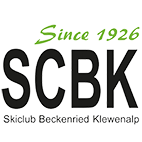 SCBK JO-Lager Pitztal vom 8.-13.10.2023scbk.chAnmeldung bis 05.08.2023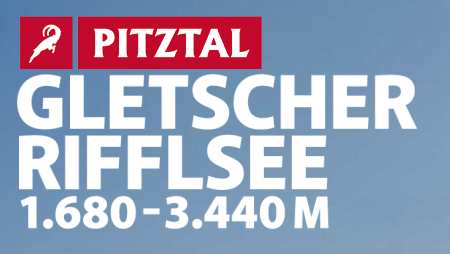 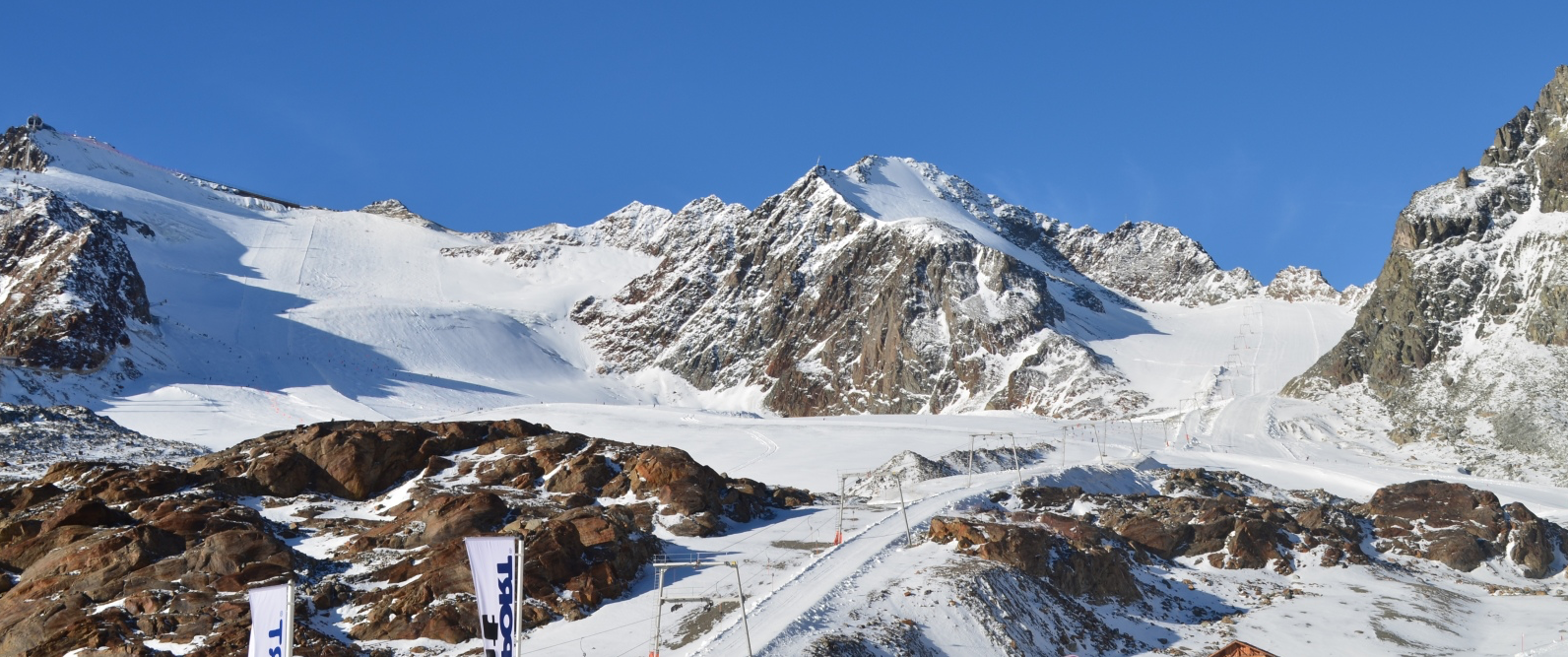 		  pitztal.comLiebe JO-Kids des SCBKSchon bald ist es wieder soweit: In der zweiten Herbstferienwoche werden wir unser traditionelles JO-Lager zelebrieren. Wie letztes Jahr werden wir nach Österreich, genauer ins Pitztal reisen, um unsere ersten Schwünge der Saison in den Schnee zu zaubern. Nicht zu kurz soll dabei das Lagerleben und die Kameradschaft kommen.Dieses Jahr sind die Jahrgänge 2008-2014 herzlich willkommen!Der Lagerbeitrag beträgt CHF 395.00. Den Rest der Kosten übernimmt der SCBK.Falls es irgendwelche Reisebestimmungen oder Einschränkungen im Herbst geben sollte, werden wir euch natürlich vorher informieren.Anmeldung bitte per Mail (Name, Vorname, Geburtsdatum, Telefon-Nr.) an:michael.metzger@gw.beckenried.chBei Fragen oder Unklarheiten stehe ich euch gerne zur Verfügung.(michael.metzger@gw.beckenried.ch / 078 773 18 15)Michi MetzgerLeiterteam SCBK JO-Lager 2023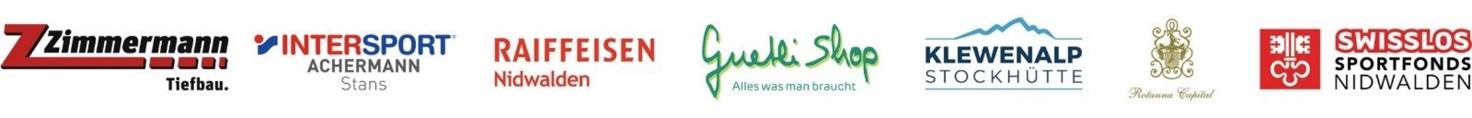 